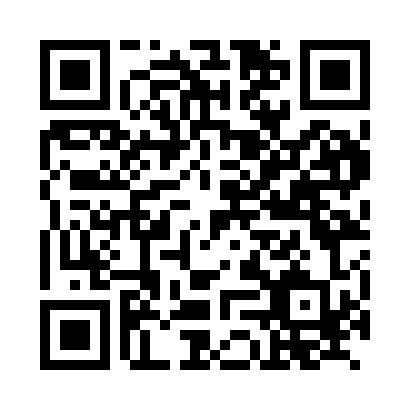 Prayer times for Ketsche, GermanyWed 1 May 2024 - Fri 31 May 2024High Latitude Method: Angle Based RulePrayer Calculation Method: Muslim World LeagueAsar Calculation Method: ShafiPrayer times provided by https://www.salahtimes.comDateDayFajrSunriseDhuhrAsrMaghribIsha1Wed3:095:501:215:268:5311:222Thu3:085:481:215:268:5511:263Fri3:085:471:215:278:5611:274Sat3:075:451:215:288:5811:275Sun3:065:431:215:299:0011:286Mon3:055:411:215:299:0211:297Tue3:045:391:215:309:0311:298Wed3:045:371:215:319:0511:309Thu3:035:351:215:319:0711:3110Fri3:025:341:215:329:0811:3211Sat3:015:321:215:339:1011:3212Sun3:015:301:215:339:1211:3313Mon3:005:291:215:349:1311:3414Tue2:595:271:215:359:1511:3415Wed2:595:251:215:359:1711:3516Thu2:585:241:215:369:1811:3617Fri2:585:221:215:369:2011:3618Sat2:575:211:215:379:2111:3719Sun2:565:191:215:389:2311:3820Mon2:565:181:215:389:2411:3821Tue2:555:171:215:399:2611:3922Wed2:555:151:215:399:2711:4023Thu2:545:141:215:409:2911:4124Fri2:545:131:215:419:3011:4125Sat2:545:121:215:419:3111:4226Sun2:535:101:215:429:3311:4227Mon2:535:091:215:429:3411:4328Tue2:525:081:225:439:3511:4429Wed2:525:071:225:439:3711:4430Thu2:525:061:225:449:3811:4531Fri2:515:051:225:449:3911:46